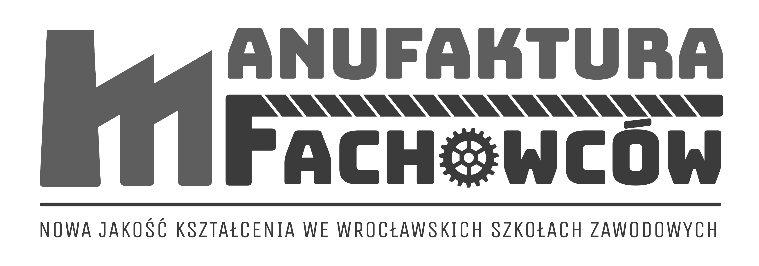 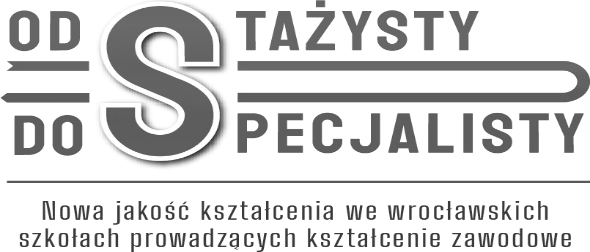 ZAŁĄCZNIK NR 5.2do Specyfikacji Istotnych Warunków Zamówienia(nr sprawy: 3/PN/CKZ/2020)Wykaz parametrów technicznych dla Zadania 2Komputer przenośny typu notebookUwaga: W przypadku spełnienia poniższych wymagań należy zaznaczyć „spełnia”.Zaznaczenie „nie spełnia” w którymkolwiek z punktów, skutkować będzie odrzuceniem oferty, jako nieodpowiadającej treści siwz.Producent: ………………………………………………………..Model: ………………………………………………………..Typ: ………………………………………………………..Rok produkcji: ………………………………………………………..Oprogramowanie biurowe (wersja edukacyjna) – 33 sztukilp.PARAMETRY WYMGANEPARAMETRY WYMGANEPARAMETRY OFEROWANE1.Ekranmatryca o przekątnej 15’’-16’’ cala i rozdzielczości minimum 1920 x 1080 pikseli, matowaspełnia/nie spełnia*2.Wydajność/ ProcesorProcesor  dedykowany do pracy w komputerach mobilnych, o wydajności równej z procesorom osiągającym w teście Pass Mark CPU Mark wynik 8500 pkt lub lepszyspełnia/nie spełnia*3.Pamięć RAM Min. 8GB spełnia/nie spełnia*4.Dysk twardyDysk twardy SSD o pojemności minimum 500 GBspełnia/nie spełnia*4.Dysk twardyDysk twardy musi zawierać partycję Recovery – na partycji musi znajdować się obraz zainstalowanych i skonfigurowanych elementów tj.:- systemu operacyjnego spełnia/nie spełnia*5.Połączenia i karty siecioweKarta sieciowa LAN 10/100/1000 Ethernet RJ 45  IEEE 802.11ac, IEEE 802.11a, IEEE 802.11n,spełnia/nie spełnia*6.Porty/złącza(wbudowane) - /minimum/1 x Złącze RJ-45 (podłączenie sieci lokalnej)2 x USB 3.0 1 x USB 2.0 1 x Gniazdo mikrofonowe/Gniazdo słuchawkowe (Combo)1 x zasilanie DC-in1 x HDMI lub Display Portspełnia/nie spełnia*7.System operacyjnyPreinstalowany fabrycznie 64-bitowy system operacyjny w wersji PL, umożliwiający wykonanie kopii zapasowych i przywracanie systemu z możliwością automatycznego przywrócenia wersji wcześniejszej. Możliwość zdalnej automatycznej instalacji, konfiguracji, administrowania oraz aktualizowania systemu; możliwość podłączenia do domeny Active Directory Windows Server. Zdalna pomoc i współdzielenie aplikacji – możliwość zdalnego przejęcia sesji zalogowanego użytkownika, celem rozwiązania problemu z komputerem. Możliwość dokonywania aktualizacji i poprawek systemu przez Internet z możliwością wyboru instalowanych poprawek. Możliwość dokonywania uaktualnień sterowników urządzeń przez Internet. Wsparcie dla większości powszechnie używanych urządzeń peryferyjnych. Wyposażenie systemu w graficzny interfejs użytkownika w języku polskim. Darmowe aktualizacje w ramach wersji systemu operacyjnego przez Internet (niezbędne aktualizacje i poprawki muszą być dostarczane bez dodatkowych opłat). Wbudowana zapora internetowa dla ochrony połączeń internetowych. Zintegrowana z systemem konsola do zarządzania ustawieniami zapory i regułami IPv4 i IPv6. System operacyjny musi być kompatybilny z systemami funkcjonującymi u Zamawiającego, tj. Windows 10, Windows Server 2012/2016.Data wydania dystrybucji systemu nie może być starsza niż 2019 rok.Licencja i oprogramowanie muszą być fabrycznie nowe, nieużywane i nigdy wcześniej nie aktywowane.spełnia/nie spełnia*8.Wyposażenie dodatkoweMysz Optyczna dwuprzyciskowa z rolką (scroll) jako trzeci przycisk, torbaspełnia/nie spełnia*PARAMETRY WYMAGANEPARAMETRY OFEROWANE- edytor tekstuspełnia/nie spełnia*- arkusz kalkulacyjnyspełnia/nie spełnia*- program do tworzenia prezentacjispełnia/nie spełnia*- edytor równań matematycznychspełnia/nie spełnia*- zapis do formatu PDFspełnia/nie spełnia*1. Wymagania odnośnie interfejsu użytkownika:spełnia/nie spełnia*a) Pełna polska wersja językowa interfejsu użytkownikaspełnia/nie spełnia*b) Prostota i intuicyjność obsługi, pozwalająca na pracę osobom nieposiadającym umiejętności technicznychspełnia/nie spełnia*2. Oprogramowanie musi umożliwiać tworzenie i edycję dokumentów elektronicznych w ustalonym formacie, który spełnia następujące warunki:spełnia/nie spełnia*a) posiada kompletny i publicznie dostępny opis formatuspełnia/nie spełnia*b) ma zdefiniowany układ informacji w postaci XMLspełnia/nie spełnia*4. W skład oprogramowania muszą wchodzić narzędzia programistyczne umożliwiające automatyzację pracy (język makropoleceń, język skryptowy).spełnia/nie spełnia*5. Edytor tekstów musi umożliwiać:spełnia/nie spełnia*a) Edycję i formatowanie tekstu w języku polskim wraz z obsługą języka polskiego w zakresie sprawdzania pisowni i poprawności gramatycznej oraz funkcjonalnością słownika wyrazów bliskoznacznych i autokorekty.spełnia/nie spełnia*b) Wstawianie oraz formatowanie tabel.spełnia/nie spełnia*c) Wstawianie oraz formatowanie obiektów graficznych.spełnia/nie spełnia*d) Wstawianie wykresów i tabel z arkusza kalkulacyjnego.spełnia/nie spełnia*e) Automatyczne numerowanie rozdziałów, punktów, akapitów, tabel i rysunków.spełnia/nie spełnia*f) Automatyczne tworzenie spisów treści.spełnia/nie spełnia*g) Formatowanie nagłówków i stopek stron.spełnia/nie spełnia*h) Sprawdzanie pisowni w języku polskim.spełnia/nie spełnia*i) Śledzenie zmian wprowadzonych przez użytkowników.spełnia/nie spełnia*j) Nagrywanie, tworzenie i edycję makr.spełnia/nie spełnia*k) Określenie układu strony (pionowa/pozioma).spełnia/nie spełnia*l) Wydruk dokumentów.spełnia/nie spełnia*m) Pełną kompatybilność z dokumentami utworzonymi przy pomocy Microsoft Word 2003 oraz Microsoft Word 2007, 2010, 2013 i 2016spełnia/nie spełnia*n) Zabezpieczenie dokumentów hasłem przed odczytem oraz przed wprowadzaniem modyfikacji.spełnia/nie spełnia*6. Arkusz kalkulacyjny musi umożliwiać:spełnia/nie spełnia*a) Tworzenie raportów tabelarycznych.spełnia/nie spełnia*b) Tworzenie wykresów liniowych, słupkowych, kołowych.spełnia/nie spełnia*c) Tworzenie arkuszy kalkulacyjnych zawierających teksty, dane liczbowe oraz formuły przeprowadzające operacje matematyczne, logiczne, tekstowe, statystyczne oraz operacje na danych finansowych i na miarach czasu.spełnia/nie spełnia*d) Tworzenie raportów z zewnętrznych źródeł danych (inne arkusze kalkulacyjne, bazy danych zgodne, pliki tekstowe, pliki XML, webservice).spełnia/nie spełnia*e) Tworzenie raportów tabeli przestawnych umożliwiających dynamiczną zmianę wymiarów oraz wykresów.spełnia/nie spełnia*f) Wyszukiwanie i zamianę danych.spełnia/nie spełnia*g) Wykonywanie analiz danych przy użyciu formatowania warunkowego.spełnia/nie spełnia*h) Nazywanie komórek arkusza i odwoływanie się w formułach po takiej nazwie.spełnia/nie spełnia*i) Nagrywanie, tworzenie i edycję makr automatyzujących wykonywanie czynności.spełnia/nie spełnia*j) Formatowanie czasu, daty i wartości finansowych z polskim formatem.spełnia/nie spełnia*k) Zapis wielu arkuszy kalkulacyjnych w jednym pliku.spełnia/nie spełnia*l) Pełną kompatybilność z dokumentami utworzonymi przy pomocy Microsoft Excel 2003 oraz Microsoft Excel 2007, 2010, 2013 i 2016spełnia/nie spełnia*m) Zabezpieczenie dokumentów hasłem przed odczytem oraz przed wprowadzaniem modyfikacjispełnia/nie spełnia*7. Narzędzie do przygotowywania i prowadzenia prezentacji musi umożliwiać:spełnia/nie spełnia*a) Przygotowywanie prezentacji multimedialnych.spełnia/nie spełnia*b) Prezentowanie przy użyciu projektora multimedialnego.spełnia/nie spełnia*c) Drukowanie w formacie umożliwiającym robienie notatek.spełnia/nie spełnia*e) Opatrywanie slajdów notatkami dla prezentera.spełnia/nie spełnia*f) Umieszczanie i formatowanie tekstów, obiektów graficznych, tabel, nagrań dźwiękowych i wideo.spełnia/nie spełnia*g) Umieszczanie tabel i wykresów pochodzących z arkusza kalkulacyjnego.spełnia/nie spełnia*h) Możliwość tworzenia animacji obiektów i całych slajdów.spełnia/nie spełnia*i) Prowadzenie prezentacji w trybie prezentera, gdzie slajdy są widoczne na jednym monitorze lub projektorze, a na drugim widoczne są slajdy i notatki prezentera.spełnia/nie spełnia*j) Pełną kompatybilność z dokumentami utworzonymi przy pomocy Microsoft PowerPoint 2003 oraz Microsoft PowerPoint 2007, 2010, 2013 i 2016spełnia/nie spełnia*